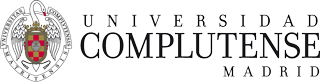 24 DE NOVIEMBRE DE 2017Sala de JuntasDepartamento de Derecho Eclesiástico del Estado12:00HOMESCHOOLINGEL DERECHOA LA EDUCACIÓNYEL CONCEPTO DE ESCUELA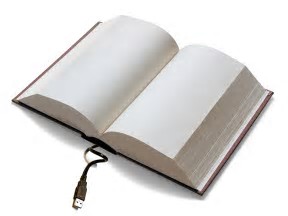 Moderadora:Irene Briones MartínezPonentes:Madalen Goiria MontoyaProfesora de Derecho CivilUniversidad del País VascoMaría José Valero EstarellasProfesora de Derecho Eclesiástico del EstadoCentro de Enseñanza Superior VillanuevaPROYECTO I+D financiado por el Ministerio de Economía, Industria y CompetitividadNEUTRALIDAD DEL ESPACIO PÚBLICO: ESCUELA PÚBLICA Y ESCUELA PRIVADADER2015-63823-PIrene Briones MartínezRafael Palomino Lozano●Legislación y Jurisprudencia en España.●Las Estrategias Sociales y Políticas de Refuerzo para las Familias. ● Legislación y Jurisprudencia Comparada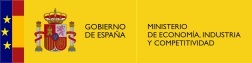 